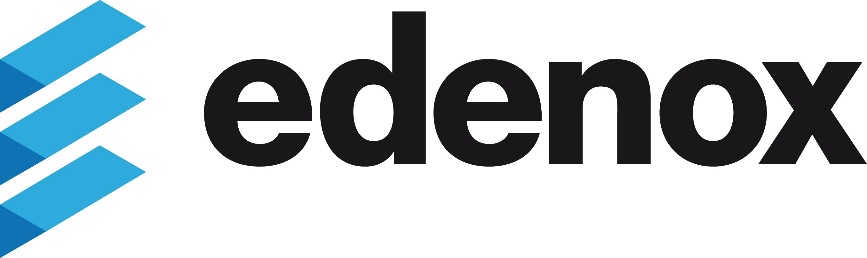 Tabla equivalencia modelo versus nomenclatura genérico.TCG-85 - 19047223 	Equivale a 	CG-200S TCGH-127 - 19047224 	 Equivale a 	CG-310 TPLG-60 - 19047225 	Equivale a 	PL105L 